ProgramSkien KrF 2023-2027det handler om mennesker*Skien KrF mener det er avgjørende å få på plass en ny belønningsavtale og byvekstavtale. Dette er viktig for å opprettholde busstilbudet og for å utvikle sentrum til et attraktivt sted for bolig og butikker og øvrig næringsvirksomhet.*Skien KrF vil at det skal være mulig for ideelle aktører å etablere tilbud innenfor eldreomsorg, rusomsorg og skole.*Skien KrF mener togstopp i fjell er den viktigste samferdselssaken kommende bystyreperiode. * Skien KrF vil prioritere investeringer innen oppvekst og helse før andre investeringer.Politisk grunnlag Skien KrF bygger sin politikk på den kristendemokratiske ideologi. Vårt verdigrunnlag er den kristenhumanistiske kulturarven og grunnleggende menneskerettigheter, og har sin forankring i det kristne menneskesynet, nestekjærligheten og forvalteransvaret. KrF er et parti som tror på familien og at beslutninger bør tas på et så lavt nivå som mulig – nært til de som berøres. Der enkeltpersoner og familier mangler ressurser eller kommer i en sårbar situasjon, skal storsamfunnet rundt være til stede og sikre trygghet. Skien KrF vil arbeide for at vi skal være et varmt og inkluderende samfunn som har plass for alle. Skien skal være en kommune der alle verdsettes likt. Vi vil ta til orde for at det ikke er hva vi kan prestere som bestemmer hvordan vi behandler hverandre. Skien KrF ønsker et varmt samfunn hvor omsorg ikke bare er ord, men handling. Skien er derfor helt avhengig av frivillig sektor for å løse oppgaver innenfor et mangfold av tjenesteområder. Dugnadsånden, omsorgen, nestekjærligheten og det varme samfunnet vi ønsker, skapes gjennom av et rikt og bredt organisasjonsliv for alle aldersgrupper, kjønn, funksjonsgrader, etnisitet, farge, språk, tro og sosial rang.Skien KrF vil videre at Skien kommune skal ta lokalt ansvar for at vi som samfunn skal oppfylle FNś bærekraftsmål både lokalt og globalt. Dette gjelder saker som byutvikling, transport, innkjøp, bygg og vedlikehold, arbeidsliv, fordeling og forvaltning av ressurser, likestilling, og støtteordninger for lavinntektsfamilier. Klima og miljøperspektivet i saker skal ha både et lokalt og globalt perspektiv. Et bredt og velfungerende næringsliv, med arbeid for mennesker med ulik kompetanse og egenskaper, er en viktig bærebjelke for å skaffe økonomi, trivsel og et samfunn for alle.De kristne og humanistiske verdiene har vært en bærebjelke i vårt samfunn og de har ikke gått ut på dato, men trengs fortsatt.Skien KrF etter valget Skien KrF er et sentrumsparti. Derfor vil valgresultatet og sammensetning av bystyret etter valget, være avgjørende for et eventuelt samarbeid med andre partier. Vårt mål er å få størst mulig gjennomslag for KrFs egen politikk, og det vil være grunnlaget for et hvert samarbeid med andre partier. Innholdsfortegnelse Barn og unge Skien skal være en god by for barn og unge å vokse opp i. Skien KrF vil la hensynet til barna få forkjørsrett. Trygge hjem, barnehager, skoler, skoleveier og oppvekstmiljø må komme først. Skien KrF er opptatt av å styrke alle tjenester som støtter familien. Eksempler på dette er SFO, Helsesykepleier, foreldreveiledning, tilbud om parkurs til førstegangsforeldre.Skien KrF er veldig tilfreds med at KrF har fått gjennomslag for økt lærertetthet i grunnskolen. Nok kvalifiserte lærere er en av forutsetningene for at elevene skal få en god og tilpasset opplæring.Skien KrF ønsker en skole som ser hele mennesket og gir barna både kunnskap, mestring og gode verdier for livet.Skien KrF er positiv til at det drives friskoler, basert på religiøse og pedagogiske alternativ, som alternativer til den offentlige skolen. Foreldre må ha rett til å velge en annen skoletype for sine barn enn det som det offentlige tilbyr. Det skal ikke gis mulighet til å ta utbytte fra friskoler som mottar statstilskudd.Skien KrF ønsker ikke å være pilotkommune for forsøksprosjekter for heldagsskole.Skien KrF er glad for at KrF fikk gjennomslag for bemanningsnorm i barnehagene. Vi vil arbeide videre for en norm for pedagogtetthet i barnehager. KrF mener at offentlige tilskudd og egenandeler skal komme barn og ansatte til gode. Skien kommune må sørge for at det drives tilsyn slik at alle barnehager drives i tråd med gjeldende regelverk.For Skien KrF er det viktig å ha et mangfoldig barnehagetilbud, både når det gjelder eierskap, pedagogisk og verdimessig profil, hvor offentlig og private tilbud likebehandles.Skien KrF vil styrke valgfriheten til barnefamiliene blant annet ved å legge til rette for samarbeid med den åpne barnehagen på Klyve.Skien KrF ønsker at det innføres maksimal oppholdstid i kommunens barnehager på 9 timer daglig, samt åpne for mer fleksible oppholdstider innenfor åpningstiden.Skien KrF vil at den kristne kulturarven skal prege skole-og barnehagemiljøet. Skolegudstjenester skal inngå som en naturlig del av skolens aktiviteter. Dersom skolen ønsker å ha det i en kirke skal de ikke ta kostnadene over eget budsjett.Skien KrF vil opprettholde fokus på samarbeid mellom skole/barnehage og hjemmet for å fange opp sårbare barn og de som trenger mer tilrettelegging enn det de får gjennom tilpasset opplæring. Vi ønsker at det skal være lett å få hjelp fra de rette instanser.Skien KrF ønsker å arbeide for å opprettholde det gode tilbudet kommunen har for barn og unge med særskilte utfordringer som Spesialpedagogiske tjenester (SPT), Enggrav skole og barnehage og Den Røde Skolen.Skien KrF ønsker at alle barn skal få et fritidskort som brukes til å dekke utgiftene til fritidsaktiviteter. Barn fra familier med lav inntekt skal få et høyere beløp på dette kortet enn andre barn.Trygghet og trivsel Skien skal være en trygg by å bo i. Alle skal kunne få rask hjelp dersom man trenger støtte fra samfunnet rundt seg. Skien KrF ønsker å styrke innsatsen mot mobbing ved å sørge for at det opprettes et mobbeombud. Dette skal være en egen stilling og kan skje ved eget kommunalt mobbeombud eller i et samarbeid. Tjenesten skal være et lavterskeltilbud som skal sikre å ivareta barn og unges rettigheter til et trygt og godt miljø – på skolen, i barnehagen, i hjemmet, på fritidsaktiviteter og blant venner. Mobbeombudet skal jobbe i samarbeid med fylkeskommunens mobbeombud. Skien KrF mener at Skien kommune må ha et sterkt fokus på arbeid mot vold i nære relasjoner. Da Stortinget har økt bevilgningene til dette mener vi at dette også bør synliggjøres i planarbeidet i kommunen. Skien KrF mener at Skien kommune skal støtte og samarbeide med organisasjoner som gir støtte til mennesker som lever med krevende utfordringer. Eksempler på slike er Senter Mot Incest og Seksuelle Overgrep, Amathea, Leve, Norske Kvinners Sanitetsforenings veiledningssenter, CRUX Tilja oppfølgingssenter, Skien Diakonale Senter, Mental Helse, Autismeforeningen, Landsforeningen for Pårørende innen Psykisk helse og ADHD-foreningen.  Kristelig Folkeparti mener at familien er samfunnets viktigste grunnstein som må vernes og styrkes. Skien KrF vil derfor jobbe for:å tilby gratis samlivs- og familiekurs for førstegangsfødende i samarbeid med helsestasjoner og organisasjoner. Kursene kan arrangeres i kommunal regi eller i samarbeid med ideelle organisasjoner. å ytterligere styrke kommunenes familiearbeid. Det skal opprettholdes lavterskeltilbud til familier som opplever utfordringer i familielivet.å styrke skolehelsetjenesten slik at den i større grad kan fange opp barn og unge i sårbare situasjoner. Det er viktig med et godt og likeverdig skolehelsetjenestetilbud på alle skoler. Det skal også gjelde friskolene. å styrke helsestasjonene. Alderdom, helse og omsorg Skien skal være et godt sted å bo – i alle livets faser og uansett behov for ekstra omsorg eller oppfølging. De som får behov for hjelp av omsorgstjenester bør sikres individuelt tilpasset omsorg og behandling, etter god faglig og kompetent utredning. Kommunenes omsorgstjenester skal ha god kvalitet og dekke grunnleggende fysiske, psykiske, sosiale og åndelige behov. Alderdom: Skien KrF mener at både sykehjem og trygghetsboliger skal være en viktig del av kommunens eldreomsorg. Det må samtidig tenkes nytt og kreativt i forhold til tilrettelegging av boliger for eldre som har behov for ekstra trygghet og omsorg. Det skal være mulig å få god rådgivning når det gjelder tilpasninger i egen bolig. Skien KrF mener kommunen bør aktivt stimulere organisasjoner, menigheter og andre ideelle aktører til å bygge og drive sykehjem og omsorgsboliger.Skien KrF vil at behovet for flere sykehjemsplasser utredes straks etter at det nye sykehjemmet i Kverndalen tas i bruk. KrF Skien ønsker å støtte tiltak som har til hensikt å skape møteplasser for eldre og gi mulighet til å delta i aktiviteter. Vi mener dette er viktig for å ivareta sosiale behov og forebygge ensomhet og isolasjon. Skien KrF vil jobbe for at den kommunale eldreomsorgen har god sykehjemsdekning med god faglig pleie, samt et godt samarbeid med sykehuset i Telemark.  Sykehjemmene i Skien skal være gode hjem. Det skal serveres god og næringsrik mat og det skal gis mulighet til meningsfulle aktiviteter.  I tilfeller der en av ektefellene bor på sykehjem skal kommunen gi et tilpasset tilbud til den hjemmeværende. I tilfeller der begge ektefeller har fått innvilget sykehjemsplass skal kommunen sørge for at de skal kunne bo sammen, dersom begge ønsker det.Kommunen skal samarbeide med religiøse organisasjoner slik at alle som bor på sykehjem skal ha god mulighet til å utøve sin tro.Skien KrF ønsker at de hjemmebaserte tjenestene for eldre skal evalueres og styrkes. Skien KrF mener at kommunen skal ha fortsatt fokus på å være en foregangskommune innen velferdsteknologi. Helse og omsorg: Skien KrF vil jobbe for god folkehelse og mener at helsefremmende arbeid bør skje i samarbeid mellom kommunen, frivillige organisasjoner og brukerorganisasjoner. Skien KrF vil arbeide for at mennesker med nedsatt funksjonsevne skal kunne delta aktivt i arbeids- og samfunnsliv. Skien KrF vil arbeide for et godt, verdig og stabilt omsorgstilbud, og mener kommunen skal være åpen for samarbeid med ulike forbund og intresseorganisasjoner. Skien KrF mener det haster med å bedre ordningen med omsorgslønn og avlastningstiltak for familiemedlemmer som selv utfører omsorgstjenestene. Vi vil ha en grundig gjennomgang av ordningen og øke omsorgslønnen, slik at pårørende som gjør denne viktige jobben får lønn som fortjent. Skien KrF vil at foreldre som venter barn med spesielle behov skal få rett til koordinator under svangerskapet. Koordinatoren skal bistå med helhetlig veiledning og tilrettelegging for familien. Skien KrF vil at familier med barn med spesielle behov skal sikres en kvalifisert koordinator som kan bidra med utarbeidelse av individuell plan og sikre tilgang til eksisterende hjelpetilbud.Skien KrF mener at Skien kommune skal raskt følge opp alle tiltak knyttet til koordinatortjeneste for barn med spesielle behov og BPA (brukerstyrt personlig assistanse). Skien KrF mener at kommunens dagsenter bør styrkes. Alle som har en funksjonsnedsettelse som gjør at de ikke kan få tilbud om en tilrettelagt arbeidsplass skal få tilbud om plass på dagsenter. Skien KrF mener Skien kommune skal fortsette å bygge opp gode tiltak for å forebygge psykisk uhelse. Skien KrF mener Skien kommune skal fortsette samarbeidet man i dag har med ideelle organisasjoner som gir tilbud til ulike grupper innenfor psykisk helse. Skien KrF mener at Skien kommune skal samarbeide med sykehuset for å opprettholde et helsefaglig kompetansemiljø i området. Det skal for alle Skiens innbyggere legges til rette for en verdig siste tid i livet med nærhet til familie og god pleie. Skien Krf mener det er viktig å fortsette å ha tilbud om en lindrende enhet i kommunen, samt sørge for at denne enheten har de ressurser de trenger.God boligpolitikk er god sosialpolitikk og Skien KrF mener derfor at personer i kommunale utleieboliger skal få hjelp til å eie sin egen bolig. Forebygging og omsorg innenfor rusfeltet: Skien KrF mener det er et gode for Skiens innbyggere at det føres en restriktiv alkoholpolitikk og vil derfor sikre at den alkoholpolitiske handlingsplanen blir fulgt. Det bør være enkelt å få bevilling når forutsetningene er til stede og lett å miste den dersom vilkårene blir brutt. Skien KrF vil legge til rette for alkoholfrie soner og gode rusfrie tilbud for kommunens innbyggere. Skjenking på idretts- og kulturarenaer for barn mener vi ikke skal forekomme. Skien KrfFmener kommunene skal støtte organisasjoner og menigheter som tilrettelegger for rusfrie arrangement for ungdom, også de i kristen regi.Skien KrF vil fortsatt arbeide for en aktiv og god rusomsorg i Skien kommune. Vi vil sørge for at kommunen fortsetter det gode samarbeidet med Skien Diakonale Senter, Crux Tilja, Telemark Røde Kors, Norske Kvinners Sanitetsforening (Veiledningssenteret for pårørende) og Frelsesarmeen. Samarbeidet skal gjøre seg gjeldende med skriftlige avtaler, økonomiske tilskudd og dialog for at kommunen sammen med de ideelle organisasjonene kan tilby best mulig hjelp til folk i en vanskelig situasjon.Frivillighet, kultur og folkehelse Frivillige lag og organisasjoner er en av bærebjelkene i Skien kommune og i fritidstilbudet til innbyggerne i kommunen. Nesten alle aktiviteter vi deltar i på fritiden er organisert av disse. Dette gjelder særlig for barn og unge. Denne delen av samfunnet skal derfor oppleve en åpen dør inn til kommunen når det gjelder   samarbeid og støtte. Skien kommune skal så langt det er mulig legge til rette og støtte frivillige lag og organisasjoner. Ubyråkratiske og tillitsbaserte ordninger skal gi frivilligheten muligheter til å inkludere og involvere flest mulig.Skien KrF skal fortsatt være en forkjemper for ideelle og frivillige organisasjoner i Skien og vil bidra til romslige rammer for ildsjeler og frivillig arbeid.Skien KrF vil sørge for at kultur- og idrettslag, musikkorps, frivillige organisasjoner og lokale menigheter verdsettes for det uvurderlig samfunnsbyggende arbeid de gjør.Skien KrF vil bidra til økt deltakelse i friluftsliv, aktivitet og idrett. Samtidig som vi vil bidra til gode vilkår for all aktivitet, ønsker vi å ha et særlig fokus på fysisk aktivitet for eldre.Skien KrF vil prioritere breddeidretten og tilbudet til barn og ungeSkien KrF vil legge til rette for frivillig initiativ for idrettsanlegg som forebyggende arbeid.Skien KrF ønsker at hele idrettssektoren skal være en alkoholfri sone og på den måten være en arena for rusfri livsutfoldelse, i tråd med idrettens sunne idealer.Skien KrF ønsker at Skien kommune utreder mulighetene for en permanent skatepark bygget i betong i Lundedalen.  Skien KrF er stolte av kommunens mangfoldige kulturtilbud og mener at det offentliges kulturansvar og arbeid ikke skal gå på bekostning av private og frivillige kulturtilbud.Skien KrF vil prioritere og stimulere den frivillige delen av kulturlivet.Skien KrF vil verdsette kulturinitiativ og sosialt ansvar fra lokalt næringsliv.Skien KrF mener at Skien kommune skal fortsette å samarbeide med og støtte frivilligsentralene økonomisk.Støtte ideelle organisasjoner som arbeider for og initierer arrangement og fritidstilbud for mennesker med nedsatt funksjonsevne.Skien KrF vil jobbe for at Skien kommune skal innføre fritidskort for alle barn mellom 6-18 år.  Skien KrF vil at kommunen skal ta vare på viktig felles kulturarv og vil derfor sørge for sprinkling av kirkebygg.Arbeid og næringsliv Attraktive og nok arbeidsplasser er avgjørende for å tiltrekke kompetanse og for å skape verdier. Skien kommune skal legge til rette for, støtte og veilede næringsvirksomheten i kommunen. Spesielt virksomheter som er i etableringsfasen skal få kommunens oppmerksomhet, hjelp og støtte. KrF vil arbeide for at Skien fortsatt skal være en næringsvennlig kommune.Skien KrF mener Skien kommune skal kontinuerlig utvikle nye næringstomter. Dette gjelder tomter til både små og store virksomheter.Skien KrF ønsker ikke å åpne for søndagshandel i vår kommune. Vi vil arbeide for at søndagen fortsatt skal være en annerledesdag med fokus på familie, fritid og avkobling.Skien KrF vil at Skien skal ha et hjelpemiddelapparat for å støtte nyetableringer. Dette kan innebære veiledning, lån og tilskudd.Skien KrF ønsker at alle som har mulighet skal ha en jobb tilpasset sine evner og sin kompetanse. Mennesker med nedsatt funksjonsevne skal kunne delta aktivt i arbeids- og samfunnsliv. Skien kommune skal ha en heltidskultur for ansatte så langt det er mulig. Skien KrF vil arbeide for et fortsatt levende landbruk i Skien og ønsker et strengt vern av dagens landbruksareal. Skien er Telemarks største landbrukskommune og vi ønsker fortsatt å sikre matvareproduksjon, kulturlandskap og bosetting gjennom landbruksnæringen.Skien KrF vil gjøre Skien til en vekstkommune og på den måten øke muligheten til mer økonomisk drahjelp fra sentrale myndigheter.Skien KrF vil fjerne skatt på arbeidende kapital.Skien KrF mener det er viktig å beholde offentlig eierskap til samfunnsviktig infrastruktur slik som strøm, vann og avløp, og vil ikke gå inn for ytterligere privatisering av slike tjenester.Skien KrF vil verdsette gründere ved å løfte dem frem i lyset, gi praktisk bistand og tilrettelegge for etablering av ny næring. Hans Nielsen Hauges gründervirksomhet bærer fortsatt frukter mange steder i vårt land og vi vil stimulere til at nye gründere skal få vekstvilkår i byen vår.Skien KrF er opptatt av å ta vare på eksisterende arbeidsplasser, stimulere til nyskaping, heie på næringslivet og gi ros til de som skaper verdier.Skien KrF vil arbeide for effektiv utnyttelse av eksisterende næringsareal og sørge for utvikling av nye områder etter behov.Byutvikling og transportSkien KrF ønsker å legge til rette for fremtidsrettet og miljøvennlig byutvikling. Vi støtter kommunens plan for økt boligetablering i bykjernen og innenfor bybåndet og redusere etablering av større boligmasser i omkringliggende områder. Skien skal også ha noen attraktive tomter utenfor bykjernen i tråd med 80-20-regelenSkien KrF vil arbeide for tryggere og mer miljøvennlig transport og færre flaskehalser i trafikken. Vi er positive til de nye infrastrukturtiltakene som ligger i bypakke Grenland og som videreføres i en ny byvekstavtale. Dette gjelder tiltak for kollektiv, gang og sykkel, effektiv veiforbindelse mot E 18 og nye trafikkløsninger i Skien sentrum. KrF vil arbeide for at vi skal få en byvekstavtale til tross for at SVV utsatte videre prosjektering av RV36 etter at Porsgrunn ikke vedtok planprogrammetSkien KrF vil arbeide for et enda sterkere og konkurransedyktig kollektivtilbud og vil benytte de muligheter som finnes for å holde prisene nede og rutetilbudet oppe, også for bydelene som ligger utenfor bybåndet. Skien KrF ønsker å legge til rette for fremtidsrettet og miljøvennlig byutvikling. Vi støtter kommunens plan for økt boligetablering i bykjernen og innenfor bybåndet. Skien kommune skal også legge til rette for gode lokalmiljø i bydelene skal alltid ha byggeklare tomter for de som ikke vil bo i sentrum.Skien KrF er opptatt av å skape gode møteplasser for alle generasjoner i nærmiljøene. Derfor ønsker vi å invitere lokale velforeninger, foreldregrupper, grendelag, lokalutvalg o.l. til å samarbeide med kommunen om opprusting av friområder og lekeplasser i nærmiljøene. Lokale krefter skal ha mulighet å søke kommunal støtte til innkjøp av utstyr mot at arbeid og vedlikehold foretas av innbyggerne.Skien KrF vil at det i Skien kommune etableres flere lekeplasser som er tilrettelagt for barn med funksjonsnedsettelse. Det er essensielt at disse også er lekeplasser med ordinære lekeapparater, for å bli et samlingssted for felles opplevelser for alle barn – uansett funksjonsnivå.Skien Krf mener togstopp i fjellet er viktig i videre forhandlinger om byvekst. Dette skal være en prioritert oppgave de neste fire år.Klima og miljøKrF vil følge opp statlige føringer for arbeid med klima og det grønne skiftet i Skien kommune. Det nye målet som regjeringen har satt er å redusere utslippene med minst 55 prosent innen 2030. Forvalteransvaret er en grunnverdi for KrF. Skal vi nå målene vi selv har satt for kommunen vår, krever dette mye bedre klimatiltak enn det vi har fått til så langt. Skien KrF deler klimahandlingsplanens visjon om å gjøre kommunen klimanøytral innen 2050. Mange mennesker i verden opplever allerede alvorlige konsekvenser av klimaendringene. Liv, helse og livsgrunnlag trues. Klimapolitikken tydeliggjør at gode lokale tiltak har globale konsekvenser. En god lokal klimapolitikk er derfor også en solidaritets- og nestekjærlighetshandling. Skien KrF krever at FNs bærekraftmål skal legges til grunn for utarbeidelse og revisjon av kommunens styringsdokumenter og være førende for all aktivitet.  Skien KrF vil prioritere å få byttet ut kommunens fossilbiler med kjøretøy som drives av biogass eller elektrisitet, for eksempel innenfor helse- og omsorgsfeltet.Skien KrF vil jobbe for at det skal legges fram klimaregnskap og anvendes miljøstyringsverktøy når kommunen går til innkjøp av tjenester.Skien KrF vil at innkjøpssamarbeidet i Grenlandskommunene skal ha fokus på klimavennlige innkjøp. Skien kommune skal ta initiativ til at dette kommer med i neste rullering av anskaffelsesreglementet for innkjøpssamarbeidet.  Skien KrF vil arbeide for at kommunale bygg gjøres klimanøytrale. Nybygg må være klimanøytrale, og helst bygges som plussbygg, gjerne med bruk av massiv tre fra lokalt tømmer.Skien KrF støtter innovative anskaffelser, og vil legge til rette for utslippsfrie byggeplasser. Her vil vi arbeide for felles normer i samarbeid med andre kommuner i Grenland. Skien KrF ønsker en utredning av mulighetene for kommunale støtteordninger og andre lokale insentiver som kan sette fart i høstingen av fornybar energi lokalt – blant private, i landbruket og i næringslivet. Stikkord her er jordvarme, solceller og fangst av solvarme.Skien KrF mener tiltak for å bedre luftkvalitet bør prioriteres.Skien KrF vil bidra til lokalt ansvar for globale klimautfordringer og ønsker å løfte frem gode holdninger som stimulerer innbyggere til bærekraftig livsstil og lavere forbruk. Skien KrF vil videreutvikle Friluftsrådets arbeid og ta vare på lokal flora og fauna, også små «hundremeterskoger» som er viktige for å at barna skal utvikle kjærlighet til naturen. Skien KrF vil ha mer friluftsliv inn i barnehage og skole slik at den oppvoksende generasjonen lærer om og kan bli glad i naturen. Skien KrF ønsker å støtte opp om økologisk landbruk og legge til rette for vern av jordbruksarealer lokalt som gir innbyggerne tilgang til mest mulig kortreist mat.Skien KrF er opptatt av å bevare det biologiske mangfoldet og vil derfor: jobbe for å ta vare på gammelskog, som blant annet er viktige yngleområder for rovfugl.  ikke støtte byggingen av vindmøller på land dersom de er plassert nært til vernede områder. Vindmøller kan skade bestanden av rovfugl og andre truede arter, samt føre til store og uopprettelige inngrep i naturen. Dette må diskuteres. Klarer vi det grønne skiftet uten å benytte alle de grønne energiformene vi har mulighet til å etablere?jobbe for å verne det unike og verdifulle vassdraget vårt, som har opprinnelige, friske og livskraftige stammer av laks, sjøørret, niøye og ål. Vi vil støtte tiltak som kan begrense mengden smolt som mister livet i turbiner. Vi ønsker også å opprette desinfeksjonsstasjoner for sportsfiskere slik at vi unngår smitte av lakseparasitt og andre fremmede arter.  Offentlig styring og økonomiSterke kommuner er en forutsetning for gode tilbud og tjenester til innbyggerne. Skien kommune har god drift til tross for at vi er en lavinntekstkommune. Dette skyldes god og ansvarlig drift gjennom skiftende styrer. Skien KrF vil at dette fortsetter ved at vi prioriterer kommunalområder som oppvekst og helse. Vi skal ha en drift som sørger for at vi har mulighet til å investere innenfor de lovpålagte områdene og at vi kan vedlikeholde skoler, helseinstitusjoner og andre viktige bygninger og tjenester.Når det igjen blir aktuelt å diskutere kommunesammenslåing i Grenland går KrF inn for at Skien og Porsgrunn slås sammen. Kommunale arbeidsplasser skal da plasseres i begge de tidligere kommuner med samme fordeling som nå, og rådhuset bør plasseres i Porsgrunn.Skien KrF vil være opptatt av en nøktern bruk av kommunens driftsmidler, slik at det alltid er et riktig og balansert forhold mellom inntekter og utgifter. Skien KrF ønsker å poengtere at kommunens skatteinntekter er helt avgjørende for et godt tjenestetilbud.Skien KrF er opptatt av å sikre de mest sårbare gruppene når budsjettene skal legges. Det innebærer at investeringer innen oppvekst og helse må prioriteres foran andre investeringer.Skien KrF mener at eiendomsskatten ikke skal øke mer enn lønns- og prisveksten, samt volumveksten. Skien kommune skal ha en søkbar ordning med støtte for husholdninger med lav inntekt. Ved investeringer i kommende periode vil Skien KrF prioritere formålsbygg som barnehage, skoler og sykehjem.  Det er viktig å holde en stram investeringspolitikk i de kommende periode. Skien KrF ser ikke at det er rom for å bygge utebasseng i Fritidsparken, men at vedlikehold bør prioriteres.  Skien KrF vil at det skal være mulig for ideelle aktører å etablere tilbud innenfor eldreomsorg, rusomsorg og skole. Innvandringspolitikk og integrering Skien KrF vil løfte fram at det å ta imot flykninger er et ansvar vi har som del av det globale felleskapet. Det er et humanitært prosjekt som vi som mennesker er forpliktet på. Innvandrere er ikke en homogen gruppe. Det er mange ulike grunner til at mennesker kommer til Norge. Noen er arbeidsinnvandrere fra EU/EØS eller andre land utenfor EU. Andre kommer til Norge for å studere, eller fordi de har funnet en partner. Til slutt har vi den gruppen som flykter fra krig, undertrykkelse og forfølgelse. Uansett bakgrunn skal mennesker bli møtt med verdighet og respekt, samt få den hjelp de trenger og har rett på. Skien KrF vil arbeide for at alle innvandrere, uansett årsak til at de har kommet til Norge, skal få muligheter til å oppleve at samfunn og arbeidsliv tar dem imot. Skien KrF ønsker å intensivere arbeidet med integrering. Dette innebærer økt fokus på opplæring i det norske språket, oppbygging av det norske samfunnet og norsk kultur.Skien KrF mener at Skien kommune som et integreringstiltak skal tilby praksisplasser.Skien KrF vil arbeide for at Skien kommune skal ta initiativ til dialog med ideelle lag og organisasjoner, med mål om å legge til rette for fritidstilbud på tvers av kultur for alle innvandrere.  Skien KrF mener at det bør stilles krav til mottakere av offentlig støtte i tråd med de forutsetninger den enkelte har. Skien KrF er positiv til å ta imot flykninger etter den forespørsel som kommer fra IMDI hvert år. Vi mener at Norge skal forplikte seg gjennom FNs flyktningeprogram og at Norge skal ta sin del av kvoteflyktningene. Derfor har KrF foreslått, og fått gjennomslag for, at Norge skal ta imot flere kvoteflyktninger. Som kommune må vi følge opp dette.Skien KrF skal arbeide for at frivillige enkeltpersoner, familier og organisasjoner skal delta enda mer i integreringsarbeidet. Gode eksempler på dette er «Vennefamilier for enslige mindreårige asylsøkere» i regi av Røde Kors, «Kulturvenn» i regi av Redd barna, leksehjelp for innvandringsbarn i regi av Kristent Interkulturelt Arbeid (KIA) og “Turvenn” i regi av Gulset nærmiljøsenter.  Skien KrF mener at Skien skal fremdeles være «friby» og tilby beskyttelse og hjelp til de som har måtte flykte fordi de har kjempet for ytringsfrihet i hjemlandet. Fattigdomsbekjempelse Fattigdom og sosialt utenforskap er en realitet i Norge - også i Skien. Når barn vokser opp i fattigdom fratas de muligheter andre barn har. Det er derfor viktig at samfunnet har gode, fungerende støtteordninger og tiltak. Videre er det å ha et arbeid den viktigste nøkkelen for å forhindre og bekjempe fattigdom, og det er derfor også viktig å jobbe for nye arbeidsplasser og et inkluderende arbeidsliv. Skien KrF vil jobbe for et inkluderende arbeidsliv. Skien kommune skal gå foran ved ansettelser når det gjelder å integrere mennesker som strever med å komme inn i arbeidslivet. Dette gjelder praksisplasser, lærlingeplasser, språkpraksis og mennesker med funksjonsnedsettelse.Skien KrF mener at personer som mottar økonomisk stønad har rett på å få utarbeidet en plan for oppfølging og vilkår om aktivitetsplikt, blant annet å utføre passende arbeidsoppgaver i kommunen. Skien KrF mener at unge som mottar økonomisk stønad ikke umiddelbart skal bli trukket «krone for krone», dersom de starter i arbeid. Et slikt trekk har vist seg særdeles lite stimulerende på veien til arbeid. Økningen i barnetrygd for barn mellom 0-6 år skal ikke være med i grunnlaget for utregning av sosialstønad. Skien KrF vil sørge for at de tjenestene som kommunen skal yte til kommunens innbyggere blir ivaretatt og prioritert av NAV. Skien KrF vil jobbe for at barn som vokser opp i fattige familier skal få delta i fritidsaktiviteter på lik linje med jevnaldrende. Kontingentkassa skal utvikles slik at den er tilpasset nye behov. Når fritidskortet blir innført som nasjonal ordning skal dette komme i tillegg til kontingentkassa.Kontakt: Ønsker du en samtale om politikken vår? Ta kontakt med en av våre listekandidater.Godt valg!Hilsen Skien KrF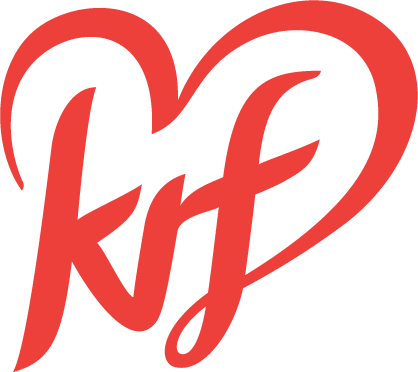 